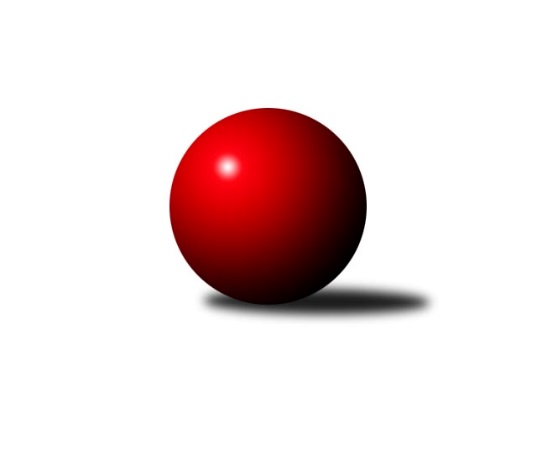 Č.4Ročník 2021/2022	8.11.2021Nejlepšího výkonu v tomto kole: 1670 dosáhlo družstvo: TJ Opava ˝D˝Meziokresní přebor-Bruntál, Opava 2021/2022Výsledky 4. kolaSouhrnný přehled výsledků:TJ Horní Benešov ˝E˝	- KK Rýmařov ˝C˝	0:10	1534:1627		1.11.KS Moravský Beroun B	- TJ Břidličná ˝B˝	10:0	1599:1455		8.11.TJ Opava ˝D˝	- TJ Opava ˝E˝	8:2	1670:1578		8.11.TJ  Břidličná ˝C˝	- TJ Sokol Chvalíkovice ˝B˝	6:4	1619:1571		8.11.Tabulka družstev:	1.	KK Rýmařov ˝C˝	4	4	0	0	34 : 6 	 	 1695	8	2.	TJ  Břidličná ˝C˝	4	3	0	1	20 : 20 	 	 1592	6	3.	KS Moravský Beroun B	4	2	0	2	24 : 16 	 	 1524	4	4.	TJ Břidličná ˝B˝	4	2	0	2	20 : 20 	 	 1553	4	5.	TJ Opava ˝D˝	4	2	0	2	16 : 24 	 	 1576	4	6.	TJ Sokol Chvalíkovice ˝B˝	4	1	0	3	20 : 20 	 	 1544	2	7.	TJ Opava ˝E˝	4	1	0	3	14 : 26 	 	 1504	2	8.	TJ Horní Benešov ˝E˝	4	1	0	3	12 : 28 	 	 1564	2Podrobné výsledky kola:	 TJ Horní Benešov ˝E˝	1534	0:10	1627	KK Rýmařov ˝C˝	Roman Swaczyna	 	 210 	 170 		380 	 0:2 	 416 	 	208 	 208		Pavel Přikryl	Hana Kopečná	 	 183 	 183 		366 	 0:2 	 407 	 	199 	 208		Miroslav Langer	Zdeněk Janák	 	 200 	 240 		440 	 0:2 	 450 	 	227 	 223		Pavel Švan	Zdeněk Kment	 	 157 	 191 		348 	 0:2 	 354 	 	183 	 171		Stanislav Lichnovskýrozhodčí:  Vedoucí družstevNejlepší výkon utkání: 450 - Pavel Švan	 KS Moravský Beroun B	1599	10:0	1455	TJ Břidličná ˝B˝	Miroslav Zálešák	 	 206 	 205 		411 	 2:0 	 372 	 	193 	 179		Anna Dosedělová	Hana Zálešáková	 	 164 	 216 		380 	 2:0 	 328 	 	167 	 161		Luděk Häusler	Miroslav Janalík	 	 194 	 235 		429 	 2:0 	 411 	 	203 	 208		Jaroslav Zelinka	Ivana Hajznerová	 	 182 	 197 		379 	 2:0 	 344 	 	170 	 174		Josef Kočařrozhodčí: Miloslav KrchovNejlepší výkon utkání: 429 - Miroslav Janalík	 TJ Opava ˝D˝	1670	8:2	1578	TJ Opava ˝E˝	Roman Škrobánek	 	 198 	 189 		387 	 2:0 	 363 	 	192 	 171		Zuzana Šafránková	Josef Němec	 	 213 	 214 		427 	 0:2 	 436 	 	199 	 237		František Vícha	Vladimír Kozák	 	 261 	 187 		448 	 2:0 	 398 	 	204 	 194		Martin Chalupa	Tomáš Polok	 	 209 	 199 		408 	 2:0 	 381 	 	220 	 161		Martin Chaluparozhodčí:  Vedoucí družstevNejlepší výkon utkání: 448 - Vladimír Kozák	 TJ  Břidličná ˝C˝	1619	6:4	1571	TJ Sokol Chvalíkovice ˝B˝	Miroslav Smékal	 	 193 	 185 		378 	 2:0 	 370 	 	181 	 189		Daniel Beinhauer	Ivo Mrhal	 	 213 	 199 		412 	 2:0 	 328 	 	168 	 160		Marek Hrbáč	Čestmír Řepka	 	 193 	 200 		393 	 0:2 	 420 	 	201 	 219		Dalibor Krejčiřík	Jiří Procházka	 	 238 	 198 		436 	 0:2 	 453 	 	232 	 221		Vladimír Valentarozhodčí: Vedoucí družstvaNejlepší výkon utkání: 453 - Vladimír ValentaPořadí jednotlivců:	jméno hráče	družstvo	celkem	plné	dorážka	chyby	poměr kuž.	Maximum	1.	Pavel Přikryl 	KK Rýmařov ˝C˝	454.00	317.3	136.8	6.5	4/4	(493)	2.	Pavel Švan 	KK Rýmařov ˝C˝	436.25	303.8	132.5	8.0	4/4	(450)	3.	Zdeněk Janák 	TJ Horní Benešov ˝E˝	434.25	304.5	129.8	7.5	4/4	(469)	4.	Jiří Procházka 	TJ  Břidličná ˝C˝	430.75	301.3	129.5	7.8	1/1	(437)	5.	Sabina Trulejová 	TJ Sokol Chvalíkovice ˝B˝	422.00	288.0	134.0	9.0	2/3	(437)	6.	František Vícha 	TJ Opava ˝E˝	419.83	296.3	123.5	9.5	2/2	(436)	7.	Jaroslav Zelinka 	TJ Břidličná ˝B˝	419.33	295.3	124.0	9.8	2/2	(445)	8.	Jolana Rybová 	TJ Opava ˝D˝	418.67	294.0	124.7	8.3	3/3	(434)	9.	Miroslav Langer 	KK Rýmařov ˝C˝	413.25	288.0	125.3	8.3	4/4	(423)	10.	Ivo Mrhal 	TJ  Břidličná ˝C˝	413.00	296.0	117.0	9.0	1/1	(423)	11.	Dalibor Krejčiřík 	TJ Sokol Chvalíkovice ˝B˝	410.75	296.5	114.3	8.5	2/3	(420)	12.	Tomáš Polok 	TJ Opava ˝D˝	402.75	274.3	128.5	8.0	2/3	(411)	13.	Vladimír Kozák 	TJ Opava ˝D˝	401.33	275.5	125.8	7.5	3/3	(448)	14.	Mária Machalová 	KS Moravský Beroun B	399.50	293.5	106.0	10.0	2/2	(412)	15.	Čestmír Řepka 	TJ  Břidličná ˝C˝	395.00	289.7	105.3	11.0	1/1	(412)	16.	Martin Chalupa 	TJ Opava ˝E˝	394.50	275.8	118.8	14.0	2/2	(400)	17.	Stanislav Lichnovský 	KK Rýmařov ˝C˝	391.50	285.8	105.8	13.8	4/4	(436)	18.	Hana Zálešáková 	KS Moravský Beroun B	388.00	275.8	112.2	11.7	2/2	(422)	19.	Roman Swaczyna 	TJ Horní Benešov ˝E˝	386.25	268.3	118.0	8.8	4/4	(416)	20.	Anna Dosedělová 	TJ Břidličná ˝B˝	385.75	279.5	106.3	11.5	2/2	(410)	21.	Ladislav Stárek 	TJ  Břidličná ˝C˝	383.00	291.0	92.0	17.0	1/1	(383)	22.	Miroslav Smékal 	TJ  Břidličná ˝C˝	380.50	271.3	109.3	8.3	1/1	(387)	23.	Daniel Herold 	KS Moravský Beroun B	377.00	269.0	108.0	9.5	2/2	(384)	24.	Miroslav Petřek  st.	TJ Horní Benešov ˝E˝	376.33	277.7	98.7	17.3	3/4	(397)	25.	Roman Škrobánek 	TJ Opava ˝D˝	373.67	261.2	112.5	13.0	3/3	(387)	26.	Marek Hrbáč 	TJ Sokol Chvalíkovice ˝B˝	371.83	271.8	100.0	14.0	3/3	(431)	27.	Zdeněk Kment 	TJ Horní Benešov ˝E˝	371.67	260.0	111.7	11.0	3/4	(405)	28.	Josef Kočař 	TJ Břidličná ˝B˝	369.50	267.0	102.5	14.3	2/2	(403)	29.	Zuzana Šafránková 	TJ Opava ˝E˝	368.00	269.0	99.0	15.2	2/2	(376)	30.	Daniel Beinhauer 	TJ Sokol Chvalíkovice ˝B˝	343.17	257.8	85.3	17.3	3/3	(383)	31.	Lenka Doričáková 	KS Moravský Beroun B	324.00	235.0	89.0	8.5	2/2	(342)	32.	Jan Hroch 	TJ  Břidličná ˝C˝	316.00	245.0	71.0	24.0	1/1	(316)	33.	Stanislav Troják 	TJ Opava ˝E˝	310.75	224.3	86.5	17.8	2/2	(337)		Vladimír Valenta 	TJ Sokol Chvalíkovice ˝B˝	446.50	306.5	140.0	4.0	1/3	(453)		Jiří Machala 	KS Moravský Beroun B	437.00	277.0	160.0	5.0	1/2	(437)		Miroslav Janalík 	KS Moravský Beroun B	429.00	288.0	141.0	7.0	1/2	(429)		Leoš Řepka 	TJ Břidličná ˝B˝	428.33	297.7	130.7	7.0	1/2	(436)		Josef Němec 	TJ Opava ˝D˝	427.00	319.0	108.0	12.0	1/3	(427)		Miroslav Zálešák 	KS Moravský Beroun B	410.00	292.0	118.0	12.5	1/2	(411)		Věroslav Ptašek 	TJ Břidličná ˝B˝	396.50	280.0	116.5	9.0	1/2	(406)		Ivana Hajznerová 	KS Moravský Beroun B	386.50	281.5	105.0	11.5	1/2	(394)		David Beinhauer 	TJ Sokol Chvalíkovice ˝B˝	374.00	296.0	78.0	23.0	1/3	(374)		Martin Chalupa 	TJ Opava ˝E˝	373.50	272.5	101.0	16.0	1/2	(381)		Hana Kopečná 	TJ Horní Benešov ˝E˝	364.00	266.5	97.5	15.0	2/4	(366)		Vladislav Kobelár 	TJ Opava ˝D˝	332.00	253.0	79.0	18.0	1/3	(332)		Luděk Häusler 	TJ Břidličná ˝B˝	328.00	239.0	89.0	19.0	1/2	(328)Sportovně technické informace:Starty náhradníků:registrační číslo	jméno a příjmení 	datum startu 	družstvo	číslo startu
Hráči dopsaní na soupisku:registrační číslo	jméno a příjmení 	datum startu 	družstvo	Program dalšího kola:5. kolo15.11.2021	po	17:00	KS Moravský Beroun B - TJ Sokol Chvalíkovice ˝B˝	15.11.2021	po	17:00	TJ Opava ˝D˝ - TJ  Břidličná ˝C˝	15.11.2021	po	17:00	TJ Horní Benešov ˝E˝ - TJ Břidličná ˝B˝	15.11.2021	po	18:00	KK Rýmařov ˝C˝ - TJ Opava ˝E˝	Nejlepší šestka kola - absolutněNejlepší šestka kola - absolutněNejlepší šestka kola - absolutněNejlepší šestka kola - absolutněNejlepší šestka kola - dle průměru kuželenNejlepší šestka kola - dle průměru kuželenNejlepší šestka kola - dle průměru kuželenNejlepší šestka kola - dle průměru kuželenNejlepší šestka kola - dle průměru kuželenPočetJménoNázev týmuVýkonPočetJménoNázev týmuPrůměr (%)Výkon2xVladimír ValentaChvalíkov. B4531xVladimír KozákTJ Opava D115.524483xPavel ŠvanRýmařov C4502xVladimír ValentaChvalíkov. B114.994532xVladimír KozákTJ Opava D4483xFrantišek VíchaTJ Opava E112.434363xZdeněk JanákHor.Beneš.E4402xPavel ŠvanRýmařov C111.244501xFrantišek VíchaTJ Opava E4363xJiří ProcházkaBřidličná C110.674363xJiří ProcházkaBřidličná C4361xJosef NěmecTJ Opava D110.11427